Материально – техническое обеспечение 2020-2021 учебный год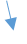 